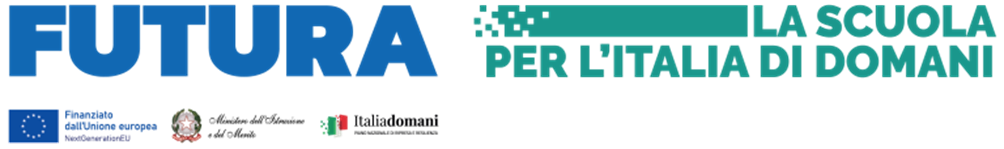 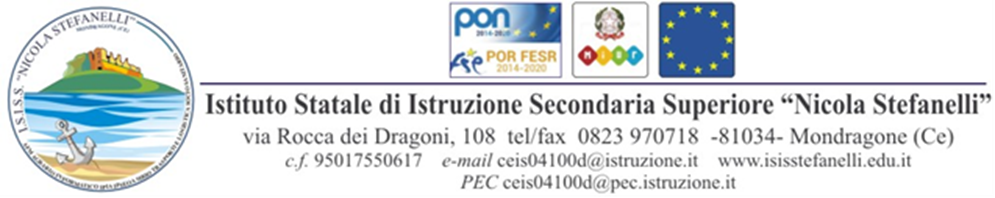    Al Dirigente Scolastico                                                                                                                                                       I.S.I.S.S. ”N. Stefanelli”All. A – domanda di candidatura TUTORAVVISO INTERNOCANDIDATURA PER L’ATTRIBUZIONE DELL’INCARICO DI : TUTOR NEI PERCORSI FORMATIVI E LABORATORIALI CO-CURRICOLARIdel Piano Nazionale di Ripresa e Resilienza Missione 4: Istruzione e Ricerca Componente 1 – Potenziamento dell’offerta dei servizi di istruzione: dagli asili nido alle Università Investimento 1.4:  Intervento straordinario  finalizzato  alla  riduzione  dei  divari territoriali nelle scuole secondarie di primo e di secondo grado e alla lotta alla dispersione scolastica Azioni di prevenzione e contrasto della dispersione scolastica (D.M. 170/2022)TITOLO PROGETTO: “Soft Skills for hard Competences”Codice progetto - M4C1I1.4-2022-981-P-20236CUP : H54D22003520006Il/La sottoscritto/a,_________________________________________________________________________________ nato/a                     a __________________________________________________________________ prov. ________________il ____ / ____ / ____, C.F. |__|__|__|__|__|__|__|__|__|__|__|__|__|__|__|__|, residente in _________________________________ Via _________________________________________, n. _______ C.A.P.__________, tel._______________________, cell. _______________________  e-mail _____________________      in servizio in qualità diDocente interno all’istituzione scolasticaPresa visione dell’Avviso prot. n. ___________del________relativo alla individuazione di _____________________presenta la propria istanza di partecipazione alla procedura di cui al suddetto avviso per l’individuazione di un Tutor  per il conferimento dell’incarico nell’ambito del progetto PNRR Missione 4: Istruzione e Ricerca Componente 1 – Potenziamento dell’offerta dei servizi di istruzione: dagli asili nido alle Università Investimento 1.4:  Intervento straordinario  finalizzato  alla  riduzione  dei  divari territoriali nelle scuole secondarie di primo e di secondo grado e alla lotta alla dispersione scolastica Azioni di prevenzione e contrasto della dispersione scolastica (D.M. 170/2022)TITOLO PROGETTO: “Soft Skills for hard Competences”Codice progetto - M4C1I1.4-2022-981-P-20236CUP: H54D22003520006D I C H I A R Acontrassegnare con una X A tal fine, consapevole della responsabilità penale e della decadenza da eventuali benefici acquisiti nel caso di dichiarazioni mendaci, DICHIARA sotto la propria responsabilità di:essere a conoscenza delle attività da realizzare e di essere in possesso delle competenze richieste per la realizzazione dei compiti previsti dall’avviso;  avere competenze ed esperienze idonee per svolgere l’incarico richiesto allegando alla presente idonee certificazioni ed attestazioni valide a dimostrare i requisiti di ammissione alla valutazione;che quanto riportato nel curriculum vitae corrisponde al vero e che è in grado di fornire idonea documentazione a fronte di richiesta dell'Amministrazione;di aver preso visione dei compiti della Figura professionale per la quale si presenta la propria candidatura;di aver preso visione delle finalità, obiettivi, attività e contenuto del progetto   di essere disponibile ad operare secondo il calendario predisposto dall’Istituto;di impegnarsi a documentare tutte le attività di propria competenza;di impegnarsi a collaborare con le altre figure interne di PianoDICHIARA altresì, sotto la propria responsabilità di:essere in possesso della cittadinanza italiana o di uno degli Stati membri dell’U.E.;essere in godimento dei diritti civili e politici;non essere stato destituito dalla pubblica amministrazione;non avere riportato condanne penali e non essere destinatario di provvedimenti che riguardano   l’applicazione di misure di prevenzione, di decisioni civili e di provvedimenti amministrativi iscritti nel casellario giudiziale;essere a conoscenza di non essere sottoposto a procedimenti penali;possedere adeguate competenze informatiche;aver preso visione dell’avviso e di approvarne senza riserva ogni contenuto;possedere titoli e competenze specifiche adeguate al profilo per cui concorre.Essere in possesso di Diploma coerente con l’area di intervento /figura professionale da individuare conseguito presso_______________________________________________________________con votazione____/____ Ulteriori titoli di grado superiore (laurea o corsi di alta specializzazione)1. _______________________________________________________________________2. _______________________________________________________________________del/i seguente/i attestati di partecipazione/frequenza a corsi di formazione nell’area di riferimento ________________________ conseguito presso ________ il ________ per n. ore _____________________________ conseguito presso ________ il ________ per n. ore _____________________________ conseguito presso ________ il ________ per n. ore _____________________________ conseguito presso ________ il ________ per n. ore _____di avere un’anzianità di servizio pari ad anni scolastici ______pubblicazioni nel settore di riferimentotitolo __________________, pubblicato il __________________ cod. ISBN _________________ ovvero su rivista/periodico _______________________________________________________titolo __________________, pubblicato il __________________ cod. ISBN _________________ ovvero su rivista/periodico _______________________________________________________titolo __________________, pubblicato il __________________ cod. ISBN _________________ ovvero su rivista/periodico _______________________________________________________certificazione ECDL (o simili):1. _______________________________________________________________________2. _______________________________________________________________________ certificazione informatica ECDL livello avanzato (o simili):1. _____________________________________________________________________2. _______________________________________________________________________di avere maturato le seguenti precedenti esperienze professionali di tutoraggio in progettualità complesse (programmi europei FSE FESR -PNRR-  POR o simili)anno _______, progetto/incarico/attività __________________________, presso ________________________________ anno _______, progetto/incarico/attività __________________________, presso ________________________________anno _______, progetto/incarico/attività __________________________, presso ________________________________anno _______, progetto/incarico/attività __________________________, presso ________________________________di avere maturato le seguenti precedenti esperienze professionali nell’ambito della governance di istituto (Collaboratore del DS- Funzione Strumentale- Animatore digitale e/o Team digitale coordinamento, referente progetti) a.s. _______/ _______, progetto/incarico/attività __________________________, presso ________________________________ a.s. ______/ _______, progetto/incarico/attività __________________________, presso ________________________________a.s. ______/ _______, progetto/incarico/attività __________________________, presso ________________________________a.s. ______/ _______, progetto/incarico/attività __________________________, presso ________________________________di avere maturato le seguenti precedenti esperienze professionali di interventi di sostegno agli studenti caratterizzati da particolari fragilità, tra cui anche persone con disabilità a.s. _______/ _______, progetto/incarico/attività __________________________, presso ________________________________ a.s. ______/ _______, progetto/incarico/attività __________________________, presso ________________________________a.s. ______/ _______, progetto/incarico/attività __________________________, presso ________________________________a.s. ______/ _______, progetto/incarico/attività __________________________, presso ________________________________di avere maturato le seguenti precedenti esperienze professionali di collaborazione in qualità di Valutatore, Facilitatore Supporto gestionale in programmi europei FSE FESR – PNRR-POR o simili a.s. _______/ _______, progetto/incarico/attività __________________________, presso ________________________________ a.s. ______/ _______, progetto/incarico/attività __________________________, presso ________________________________a.s. ______/ _______, progetto/incarico/attività __________________________, presso ________________________________a.s. ______/ _______, progetto/incarico/attività __________________________, presso ________________________________di avere maturato le seguenti precedenti esperienze professionali di in qualità di formatore in corsi di formazione rivolti al personale docente inerenti la tematica di candidatura a.s. _______/ _______, progetto/incarico/attività __________________________, presso ________________________________ a.s. ______/ _______, progetto/incarico/attività __________________________, presso ________________________________a.s. ______/ _______, progetto/incarico/attività __________________________, presso ________________________________a.s. ______/ _______, progetto/incarico/attività __________________________, presso ________________________________SI PROPONEQuale TUTOR per lo svolgimento dell’attività nell’ambito dei seguenti percorsi e tipologie di azione (barrare la casella interessata)1. TUTOR percorsi formativi e laboratoriali co-curricolari per  (barrare la casella interessata)Luogo e data_____________, _________________                                                                                                                Firma ___________________________________________________Il/la sottoscritto/a ______________________________________ con la presente, ai sensi e per gli effetti del decreto legge 196/2003 e del  GDPR (Regolamento UE 2016/679)  per le finalità di cui alla presente domanda di candidatura AUTORIZZA l’I.S. “N. Stefanelli” al trattamento, anche con l’ausilio di mezzi informatici e telematici, dei dati personali forniti dal sottoscritto/a; prende inoltre atto che il titolare del trattamento dei dati è l’Istituto sopra citato e che il sottoscritto/a potrà esercitare, in qualunque momento, tutti i diritti di accesso ai propri dati personali Autorizza il trattamento dei dati personali, ivi compresi  quelli sensibili.Data_____ / _____ / _________       Firma ______________________________Allega alla presente istanzaAllegato 1  - Curriculum vitae, datato e firmato, contenente solo i titoli ed esperienze valutabili in base alla tabella di valutazione  di cui all’ Avviso; Allegato 2 - Dichiarazione ASSENZA DI INCOMPATIBILITA’ ( All. B);   Allegato 3 - Tabella di autovalutazione dei titoli debitamente compilata (All. C);                                                                                              Allegato 4 - Fotocopia del documento di riconoscimento, in corso di validità.Allegato 5  - Codice FiscaleLuogo e data_____________, _________________                                                            		 Firma-----------------------------------Tipologia di percorso formativoTipologia di percorso formativoN. corsi per i quali si propone la candidaturaclasseECONOMIA AZIENDALEDIRITTOTTIMINFORMATICASCIENZE DELLA NAVIGAZIONEMECCANICACUCINASALATEDESCOSCIENZE MOTORIE